Vadovaudamasi Lietuvos Respublikos vietos savivaldos įstatymo 16 straipsnio 4 dalimi, 18 straipsnio 1 dalimi, Valstybės ir savivaldybių įstaigų darbuotojų darbo apmokėjimo įstatymo Nr. XIII-198 17 straipsnio pakeitimo įstatymu, Pagėgių savivaldybės taryba n u s p r e n d ž i a:1. Pakeisti Pagėgių savivaldybės biudžetinių įstaigų vadovų darbo apmokėjimo tvarkos aprašo, patvirtinto Pagėgių savivaldybės tarybos 2017 m. kovo 28 d. sprendimu Nr. T-30 „Dėl Pagėgių savivaldybės biudžetinių įstaigų vadovų darbo apmokėjimo tvarkos aprašo patvirtinimo“, 32 punktą ir jį išdėstyti taip:„32. Šio Aprašo nuostatos, reglamentuojančios mokyklų vadovų darbo apmokėjimą, ir 2 priedas netenka galios 2018 m. rugpjūčio 31 d.“2. Sprendimą paskelbti Teisės aktų registre ir Pagėgių savivaldybės interneto svetainėje www.pagegiai.lt.Šis sprendimas gali būti skundžiamas Lietuvos Respublikos administracinių bylų teisenos įstatymo nustatyta tvarka.Savivaldybės meras 				Virginijus Komskis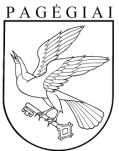 Pagėgių savivaldybės tarybasprendimasDėl Pagėgių savivaldybės tarybos 2017 m. kovo 28 d. sprendimo Nr. T-30 „Dėl pagėgių savivaldybės biudžetinių įstaigų vadovų darbo APMOKĖJIMO tvarkos aprašo patvirtinimo“ pakeitimo2017 m. gruodžio 20 d. Nr. T-185Pagėgiai